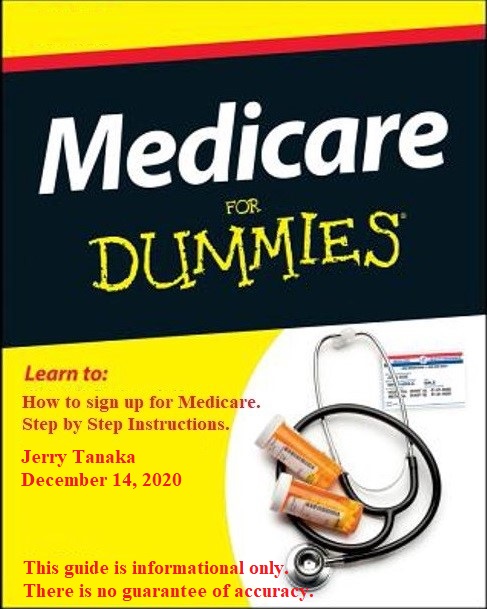 Medicare CoverageWhen you're first eligible for Medicare, you have a 7-month Initial Enrollment Period to sign up for Part-A and/or Part-B.If you're eligible for Medicare when you turn 65, you can sign up during the 7-month period that:Begins 3 months before the month you turn 65Includes the month you turn 65Ends 3 months after the month you turn 65Medicare Part-A:	 Hospital Coverage (free for most people).  Part-A covers inpatient hospital stays and some health care.  You can apply for Part-A at age 65 without receiving Social Security benefits by following the instructions below. If you are already receiving   Social Security benefits, then you already have Part-A (automatic).Medicare Part-B:	 Medical Coverage (monthly fee). 			 Go to web site for Part-B costs (for 2021, standard fee is $144.50/month) https://www.medicare.gov/your-medicare-costs/part-b-costs Part-B covers doctor’s services, outpatient care, medical supplies and   preventive services.NOTE:	 Medicare Part-A and Part-B are under Social Security Administration. 	 Part-C (Medicare Advantage Plan), Medigap, Part-D, E, F etc are under   	 private insurance companies (i.e., Aetna, Cigna, AARP, Blue Cross, etc). It  is referred as “supplemental medical insurance”.Page-1Supplemental Medical InsuranceAfter you have applied for Medicare coverage Part-A and Part-B, you can choose one of the following Option-1 or Option-2 to cover both your health and prescription drug costs.Option-1: Medicare Advantage Plan (Part-C):Medicare Advantage plans provide your benefits instead of “Original” Medicare, and most include drug coverage (Part-D). Monthly premiums are generally lower but you may pay more out-of-pocket costs. These plans have networks, so you'll want to check if your preferred doctors are in network.Some things to consider with this option:Generally lower premiumsGenerally higher out-of-pocket costsFewer premiums; medical and drug coverage combined in one planPlans have networks, check if preferred doctors are in networkOption-2: Medigap Plan (Medicare Supplemental) and Prescription Drug PlanMedigap plans help pay for out-of-pocket costs, such as copays and deductibles. These plans do not cover drugs. Monthly premiums are generally higher, but most out-of-pocket medical costs are covered. You may see any doctor that accepts Medicare.Prescription Drug Plan (also known as Part-D)Help pay for out-of-pocket prescription drug costs usually not covered by Original Medicare.Some things to consider with this option Medigap plans:Generally higher monthly premiumsGenerally low to no out-of-pocket costsDo not cover prescription drugs (Part-D)No networks, see any doctor that accepts MedicarePrescription Drug Plans (Part-D):Help pay for out-of-pocket prescription drug costs not covered by Original Medicare.For further information:Go to the web link below to get more information on the difference between Medicare Advantage Plan and Medigap.https://www.investopedia.com/articles/personal-finance/071014/medigap-vs-medicare-advantage-which-better.aspPage-2Instructions on how to apply for Medicare Part-A and B without SSA benefits(1)	Create a Social Security Account (optional, but will make life easier):	https://www.ssa.gov/myaccount/(2)	Apply for Medicare:	https://www.ssa.gov/benefits/medicare/Open the web site, scroll down until you see “Apply for Medicare Only” and click on the blue button.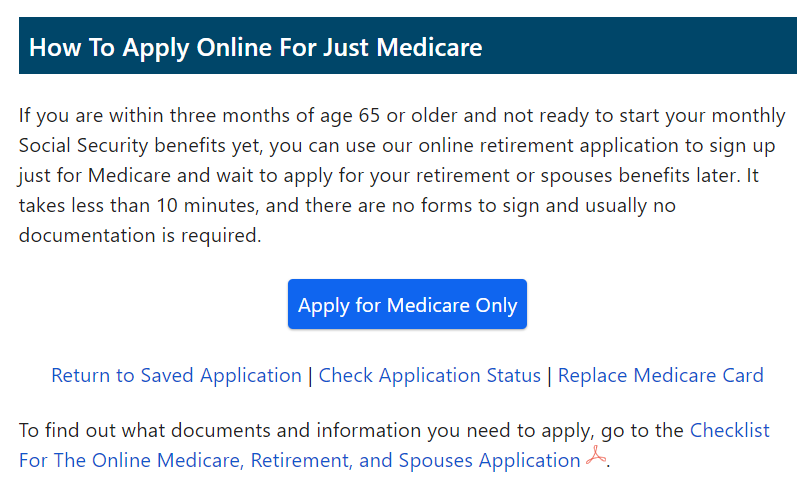 A series of panels (see numbers 1-4) will ask you various questions. If you have created a Social Security Account (see Step #1), then many of the items will already be filled out.(A) 	Select “Yes” when “Enroll Part-B” is asked. Otherwise, you may pay a penalty later.	(B) 	You will receive a “Re-Entry” or “Confirmation Number”, see 4. In the example that number is “12345678” … Please keep for future reference.Page-3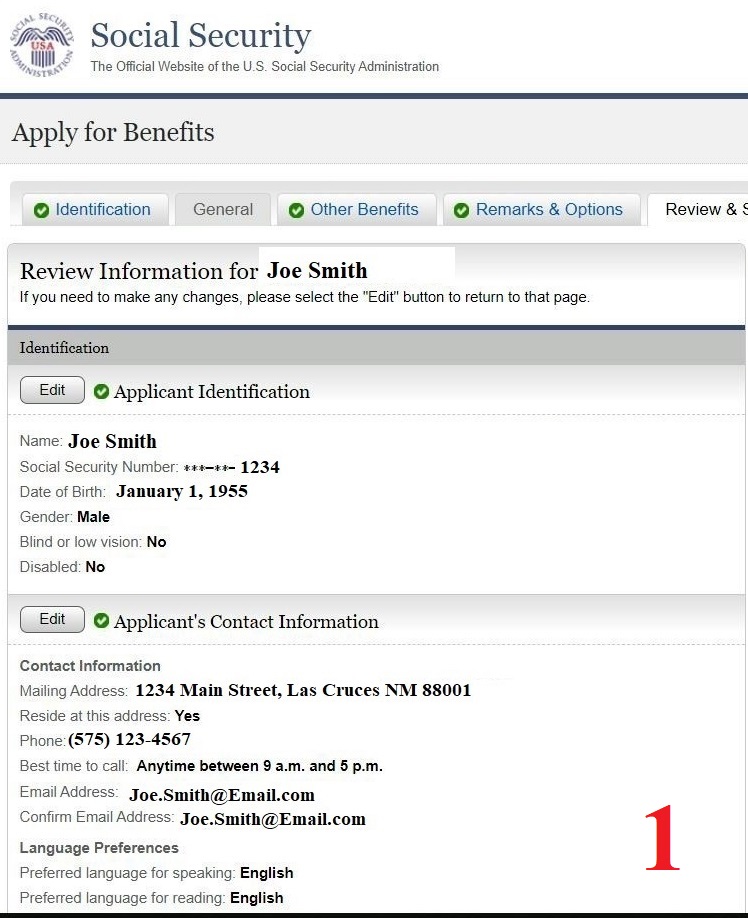 Page-4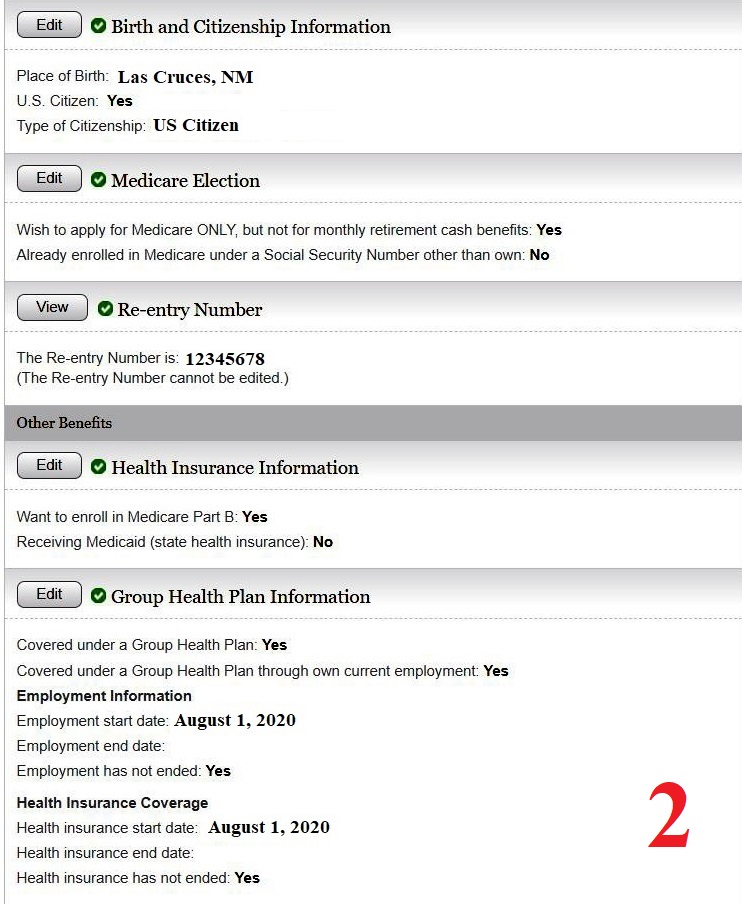 Page-5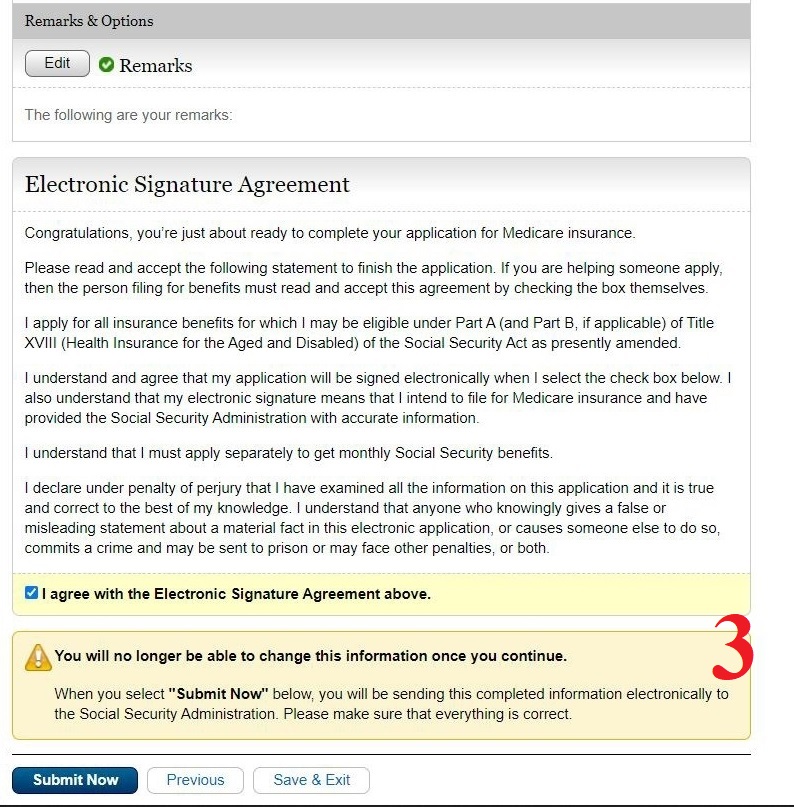 Page-6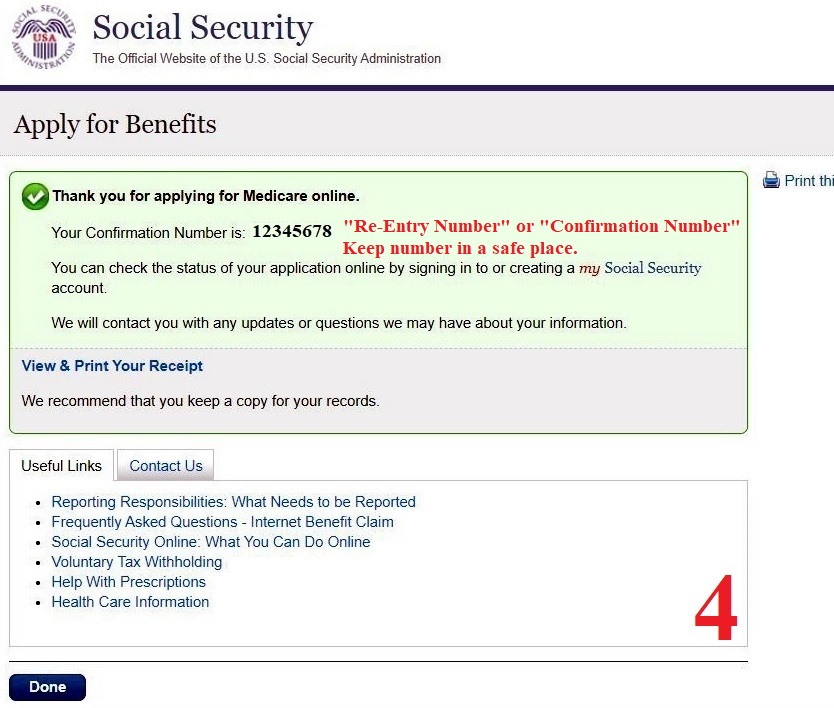 Page-7(3)	When completed, you will receive an email confirming your enrollment for Medicare Part-A and (if applicable) Part-B. You will also receive a Medicare Account Number typically in a few days from enrollment.(4)	Once you have received your Medicare Account Number (and typically you will have that number within a few days via email), create a Medicare Account/Login Page.	https://www.medicare.gov/sign-up-change-plans	(A) Once an account is created, you can order a new Medicare Card, pay you Part-B bill, etc.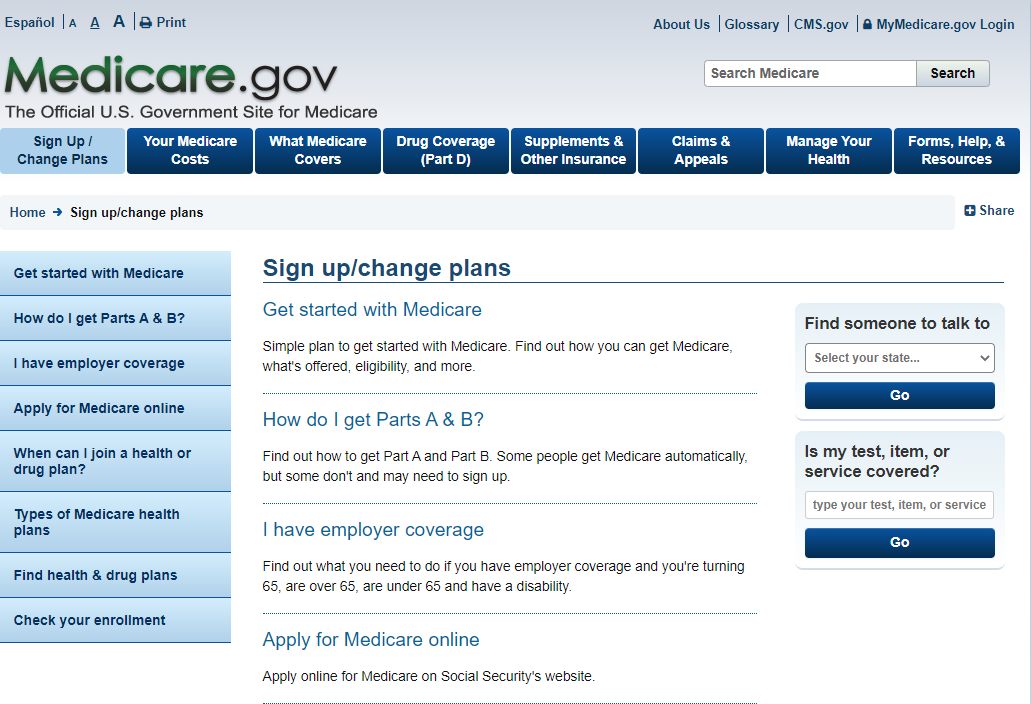 Page-8Medicare Costs: Medicare Part-A (Hospital) is free for most people.Medicare Part-B (Medical) for 2021 standard is:  $148.50/month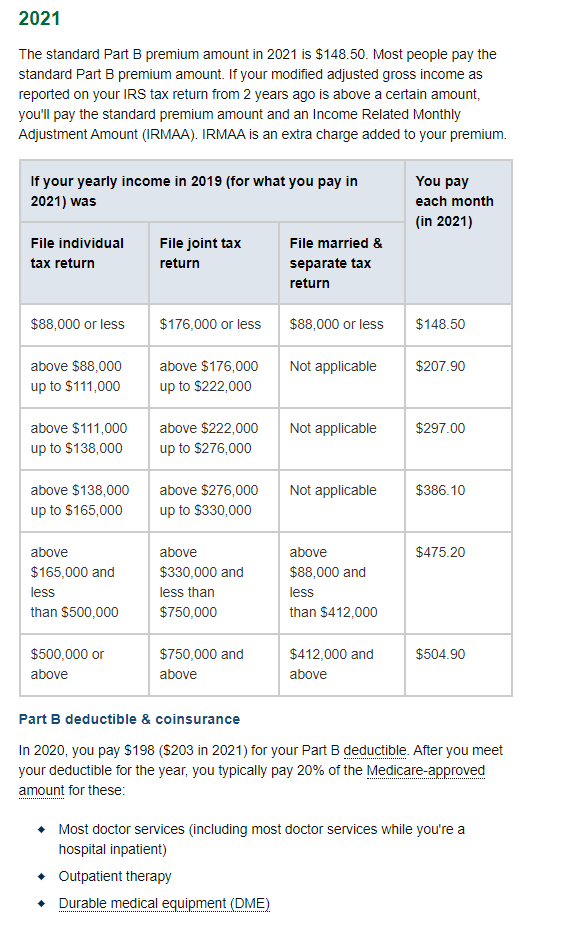 Page-9After Medicare Part-A and Part-B, you will have to decide on Medicare Supplemental Insurance, and is provided by private insurance companies (i.e., Humana, Aetna, etc).There are 2 different plans to choose from. Go over the insurance companies that offer the plans and choose the plan that best fits your health and lifestyle.The choices are:(1) Medicare Advantage Plan (Part-C, and most plans include Part-D) or,(2) Medigap.Go to the web link below to get more information on the difference between Medicare Advantage Plan and Medigap.https://www.investopedia.com/articles/personal-finance/071014/medigap-vs-medicare-advantage-which-better.aspMy understanding is if you are in good health, then Medicare Advantage Plan is the better choice. Page-10